INDICAÇÃO Nº                  Assunto: Solicita a implantação de lombada na Rua Campos Sales, altura do nº 985, próximo ao DEPVAT no Centro.Senhor Presidente,INDICO, ao Sr. Prefeito Municipal, nos termos do Regimento Interno desta Casa de Leis, que se digne Sua Excelência determinar ao setor competente da Administração que providencie para que seja executado o serviço de implantação de lombada no local apontado.                                      SALA DAS SESSÕES, 13 de junho de 2018.SÉRGIO LUIS RODRIGUESVereador – PPS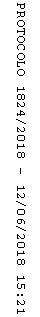 